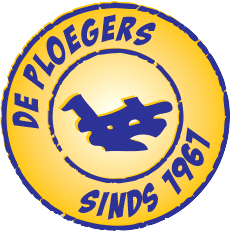 Beste meisjes en jongens van Groep 8,Op zondag 27 November 2022 gaan we weer op zoek naar onze nieuwe Jeugd Prins of Prinses!Jij krijgt dus nu de kans om in actie te komen en je aan te melden tot en met 25 Oktober 2022!Kan ik meedoen?Als jij leerling bent in groep 8 van "de Oversteek" of in Liempde woont, maar ergens anders op school zit ben je welkom om mee te doen.Hoe kan ik mezelf aanmelden?We willen vóór 25 Oktober 2022 de onderstaande dingen van je weten op jeugd@ploegers.nl :1.	Je naam, adres, emailadres van ouder/verzorger.2.	Een leuke pasfoto van jezelf (jpg bestand).3.	Een verhaaltje over wie je bent, wat je leuk vindt en je hobby's. 	Dit wordt op de website geplaatst (Word bestand van max. 130 woorden)4.	En een Mp3 Bestand van het zelfgekozen Playbacknummer wat je gaat doen tijdens de   verkiezing, met vermelding van de Titel en Artiest van het nummer.Je aanmelding is alléén geldig als alle informatie binnen is. Dus geef je nu meteen op vanaf 13 Okt tot en met 25 Okt!Vol = Vol dus wie het eerst komt, wie het eerst maalt!Iedere deelnemer aan de wedstrijd die niet wint of als adjudant(e) wordt gekozen, is automatisch lid van de Jeugdraad 2022-2023.We vragen 20,- per kind als bijdrage om het hele carnavalsseizoen te kunnen bekostigen. Hier krijgen jullie later nog bericht van. Natuurlijk kunnen alle mooie activiteiten en carnaval niet doorgaan zonder dat de Jeugdprins(es), Adjudant(e) en de voltallige Jeugdraad hierbij aanwezig zijn. Daarom hebben wij de voor nu bekende data al vermeld voor jullie om te kunnen noteren!Voordat we beginnen met alle activiteiten, willen we jullie uitleggen hoe het carnavalsseizoen eruit ziet en wat we precies van jullie verwachten. Meer informatie over de wedstrijd en over de deelname aan de Jeugdraad in het algemeen.Daarom nodigen wij je uit samen met één ouder/verzorger op Maandag 31 oktober om 19:00uur bij het Struifhuis te Liempde.Dus ben jij degene die wil strijden voor dé titel, meld je aan met alle bovengenoemde informatie vóór 25oktober op jeugd@ploegers.nl (ook voor vragen) en de voorpret kan beginnen...Succes met de voorbereidingen!UITLEG SPELREGELS JEUGDPRINS(ES) VERKIEZINGTijdens de verkiezing komen 3 onderdelen aan bod; Playbacknummer, Blunder en Verhaal.De laatste genoemde categorie komt voor de laatste 5 deelnemers aan bod.Playbacknummer:Zorg dat je het door jou gekozen nummer goed imiteert en playbackt. Het nummer mag max. 4 minuten duren.Blunder:Vertel uit je hoofd een grote blunder. Deze blunder mag van jezelf, je ouders, leraar of iemand anders zijn die je kent. Deze blunder moet uit het hoofd verteld worden. Voor het vertellen van de blunder krijg je max.3 minuten. De tijd die je er langer over doet, zal door de jury niet beoordeeld worden.Verhaal:Vertel in een klein verhaaltje waarom je graag Jeugdprins(es), wilt worden en/of waarom je graag Carnaval viert.Dit verhaal mag 3 minuten duren. De tijd dat het langer duurt wordt niet beoordeeld door de jury. Het mag geen geluidsfragmenten bevatten of worden gezongen. En het moet (zonder spiekbriefje) uit je hoofd verteld worden.OVERZICHT JEUGDAKTIVITEITEN SEIZOEN 2022-2023:Informatie avond			31 Oktober 2022Verkiezing Jeugdprins(es)		27 November 2022Liemt got Talent(Ploegerrang)		18 December 2022Jeugdzittingsavonden			27&28 Januari 2023Rondbrengen CarnavalsKrant		11 Februari 2023Carnaval				17 Feb t/m 21 Feb 2023HOUD OOK ONZE FACEBOOKPAGINA, INSTAGRAM, TIKTOK EN WEBSITE IN DE GATEN..www.ploegers.nl 